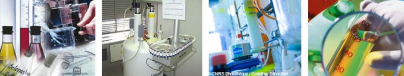 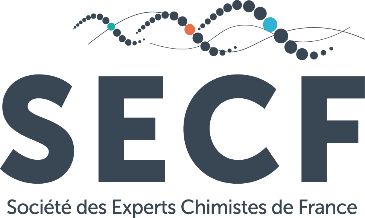 Reconnue d'utilité publique Secrétariat 28 rue Saint Dominique 75007 ParisTél. : +33 (0)6 14 67 02 24E-mail : contact@chimie-experts.org Site Internet:www.chimie-experts.orgBULLETIN D’ADHESION / RENOUVELLEMENT 2023Informations personnellesPrénom..............................................NOM :..........................................................................................................Fonction : ............................................................................................................................................... Société / Association : ........................................................................................................................... Adresse : ............................................................................................................................................... Code Postal : ................. VILLE : ...................................... Pays : .................................... Téléphone : ............................... Fax : ............................... Mobile : .............................. Email : ................................................................................................................................................... Site Web : ............................................................................................................................................. Je ne souhaite pas que mes coordonnées soient enregistrées dans la liste des e-mailingTarifs de cotisation 2023La cotisation inclut l'abonnement aux Annales de la SECF et ouvre droit à réduction d'impôt de 66% (reçu fiscal) pour les personnes physiques. Elle donne accès à l’espace réservé du site internet et à des réductions de tarif lors des manifestations organisées par la SECF. Personne physique [120 € TTC] Personne morale [350 € TTC] Étudiants / Doctorants [60 € TTC] Membres bienfaiteurs [500 € TTC] (minimum)Grandes Entreprises (1200€ TTC)Informations complémentairesCochez éventuellement le groupe de travail qui vous intéresse : Distribution                                                                                               Sciences Analytiques/ChimiométrieEco-Chimie pour des produits durables®                                                                           Toxicologie, Écotoxicologie, BiologieFood                                                                                                         TraçabilitéLaboratoire du Futur                                                                                 Winetrack®Modes de règlementLa SECF n'est pas assujettie à la TVA                  Chèque: à l'ordre de la SECF. Virement Bancaire Société Générale – Paris Invalides                 Code banque Code guichet Numéro de compte Clé RIB 30003 03052 00050528167 68Identification Internationale:IBAN : FR76 3000 3030 5200 0505 2816 768 Bic-Adresse Swift:SOGEFRPPBon de Commande (joindre le bon de commande au Bulletin d’Adhésion)Association reconnue d'utilité publique par décret du 12 novembre 1965 N° SIRET 784 308 959 00062Code APE 7219Z 